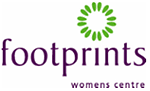 BACKGROUND INFORMATIONFootprints Women’s Centre has provided services for women and children within the Colin Neighbourhood since 1991.  The Facility has evolved from a strong self-help ethos and operates within a Community Development context.   The facility has been acknowledged as a valuable asset within the community and has developed a diverse range of services within the Colin Neighbourhood. Footprints Women’s Centre operates as a Social Enterprise generating income to support services directly of benefit to women and children. Footprints Trading Ltd has created employment in an area of multiple deprivation.Footprints Women’s Centre operates out of a purpose built facility and also provides outreach programmes across the Colin Community.  We work with up to 400 women per week and up to 90 children.  Footprints employs 32 staff and is managed by a voluntary Board of Directors comprising of 8 local women and 2 professional women with expertise in particular areas of interest.  The centre has an established track record of providing a comprehensive training and education programme that targets women wishing to return to education, training or employment.  All of this work takes place within a modern, comfortable, supported learning environment.  Women can also avail of Social and Leisure Programmes that provide many with their first step back to education.Footprints Women’s Centre offers a fully inclusive childcare service. The centre works closely with the South Eastern Trust in providing support to families. We have a highly qualified staff team and encourage continuous professional development to ensure we offer the highest standard of services to women and children. The facility has quality assurance kite-marks including the Investors in People Award and 5 scores on the door.For further information please check our website www.footprintswomenscentre.org.